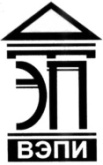 Автономная некоммерческая образовательная организациявысшего образования«Воронежский экономико-правовой институт»(АНОО ВО «ВЭПИ»)УТВЕРЖДАЮПроректор по учебно-методической работе_____________ И.О. Фамилия«____» _____________ 20____ г. ФОНД ОЦЕНОЧНЫХ СРЕДСТВ ПО ДИСЦИПЛИНЕ (МОДУЛЮ)	{Индекс и наименование дисциплины (модуля)}	(наименование дисциплины (модуля))	{Код и наименование направления подготовки}	(код и наименование направления подготовки)Направленность (профиль) 	{Наименование направленности}		(наименование направленности (профиля))Квалификация выпускника 	{Наименование квалификации}		(наименование квалификации)Форма обучения 	{Формы обучения}		(очная, очно-заочная, заочная)Рекомендован к использованию Филиалами АНОО ВО «ВЭПИ»	Воронеж2018Фонд оценочных средств по дисциплине (модулю) рассмотрен и одобрен на заседании кафедры {наименование кафедры}Протокол заседания от «_____» __________________ 20 ___ г. № 	Фонд оценочных средств по дисциплине (модулю) согласован со следующими представителями работодателей или их объединений, направление деятельности которых соответствует области профессиональной деятельности, к которой готовятся обучающиеся:(должность, наименование организации, фамилия, инициалы, подпись, дата, печать)(должность, наименование организации, фамилия, инициалы, подпись, дата, печать)(должность, наименование организации, фамилия, инициалы, подпись, дата, печать)Заведующий кафедрой 	И.О. ФамилияРазработчики:Должность 	И.О. ФамилияДолжность 	И.О. Фамилия1. Перечень компетенций с указанием этапов их формирования в процессе освоения ОП ВОЦелью проведения дисциплины {индекс и наименование дисциплины (модуля)} является достижение следующих результатов обучения:В формировании данных компетенций также участвуют следующие дисциплины (модули), практики и ГИА образовательной программы 
(по семестрам (курсам) их изучения):- для очной формы обучения:- для очно-заочной формы обучения:- для заочной формы обучения:Этап дисциплины (модуля) {индекс и наименование дисциплины (модуля)} в формировании компетенций соответствует:- для очной формы обучения – {номер семестра} семестру;- для очно-заочной формы обучения – {номер семестра} семестру;- для заочной формы обучения – {номер семестра} курсу.2. Показатели и критерии оценивания компетенций на различных этапах их формирования, шкалы оцениванияПоказателями оценивания компетенций являются следующие результаты обучения:Порядок оценки освоения обучающимися учебного материала определяется содержанием следующих разделов дисциплины (модуля):Критерии оценивания результатов обучения для текущего контроля успеваемости и промежуточной аттестации по дисциплине{Приводятся критерии оценивания результатов обучения по каждому оценочному средству из таблицы выше. Например:1. Критерии оценивания кейса:- зачтено – …;- не зачтено – … .2. Критерии оценивания устного ответа:- зачтено – …;- не зачтено – … .}3. Типовые контрольные задания или иные материалы, необходимые для оценки знаний, умений, навыков и (или) опыта деятельности, характеризующих этапы формирования компетенций{Задания или иные материалы для каждого оценочного средства из таблицы раздела 2 должны быть представлены в виде конкретных примеров типовых заданий для проведения текущего контроля успеваемости и промежуточной аттестации.}4. Методические материалы, определяющие процедуры оценивания знаний, умений, навыков и (или) опыта деятельности, характеризующих этапы формирования компетенций{В разделе 4 необходимо представить методические материалы, определяющие процедуры оценивания результатов изучения дисциплины (модуля). Материалы могут включать описание условий применения оценочных средств и, как правило, отвечают на следующие вопросы: - когда проводится оценивание;- кто проводит оценивание;- как предъявляются задания;- кто собирает и обрабатывает материалы и др.}5. Материалы для компьютерного тестирования обучающихся в рамках проведения контроля наличия у обучающихся сформированных результатов обучения по дисциплинеОбщие критерии оцениванияВариант 1Номер вопроса и проверка сформированной компетенцииКлюч ответовЗадание № 1{Вопрос}1. {вариант ответа};2. {вариант ответа};3. {вариант ответа};4. {вариант ответа}.Задание № 2{Вопрос}1. {вариант ответа};2. {вариант ответа};3. {вариант ответа};4. {вариант ответа}.Задание № n{Вопрос}1. {вариант ответа};2. {вариант ответа};3. {вариант ответа};4. {вариант ответа}.Вариант zНомер вопроса и проверка сформированной компетенцииКлюч ответовЗадание № 1{Вопрос}1. {вариант ответа};2. {вариант ответа};3. {вариант ответа};4. {вариант ответа}.Задание № 2{Вопрос}1. {вариант ответа};2. {вариант ответа};3. {вариант ответа};4. {вариант ответа}.Задание № n{Вопрос}1. {вариант ответа};2. {вариант ответа};3. {вариант ответа};4. {вариант ответа}.Код компетенцииНаименование компетенцииНаименование дисциплин (модулей), практик, ГИАЭтапы формирования компетенций по семестрам изученияЭтапы формирования компетенций по семестрам изученияЭтапы формирования компетенций по семестрам изученияЭтапы формирования компетенций по семестрам изученияЭтапы формирования компетенций по семестрам изученияЭтапы формирования компетенций по семестрам изученияЭтапы формирования компетенций по семестрам изученияЭтапы формирования компетенций по семестрам изученияНаименование дисциплин (модулей), практик, ГИА1 сем.2 сем.3 сем.4 сем.5 сем.6 сем.7 сем.8 сем.ГИАНаименование дисциплин (модулей), практик, ГИАЭтапы формирования компетенций по семестрам изученияЭтапы формирования компетенций по семестрам изученияЭтапы формирования компетенций по семестрам изученияЭтапы формирования компетенций по семестрам изученияЭтапы формирования компетенций по семестрам изученияЭтапы формирования компетенций по семестрам изученияЭтапы формирования компетенций по семестрам изученияЭтапы формирования компетенций по семестрам изученияЭтапы формирования компетенций по семестрам изученияЭтапы формирования компетенций по семестрам изученияНаименование дисциплин (модулей), практик, ГИА1 сем.2 сем.3 сем.4 сем.5 сем.6 сем.7 сем.8 сем.9 сем.Сем. АГИАНаименование дисциплин (модулей), практик, ГИАЭтапы формирования компетенций по курсам изученияЭтапы формирования компетенций по курсам изученияЭтапы формирования компетенций по курсам изученияЭтапы формирования компетенций по курсам изученияЭтапы формирования компетенций по курсам изученияНаименование дисциплин (модулей), практик, ГИА1 курс2 курс3 курс4 курс5 курсГИАКод компетенцииПланируемые результаты обучения (показатели)Знать:Уметь:Владеть:Знать:Уметь:Владеть:№ 
п/пНаименование раздела дисциплины (модуля)Компетенции (части компетенций)Критерии оцениванияОценочные средства текущего контроля успеваемостиШкала оценивания123…ИТОГОИТОГОИТОГОФорма контроляОценочные средства промежуточной аттестацииШкала оцениванияИТОГОИТОГОИТОГО№ п/пПроцент правильных ответовОценка186 % – 100 %5 («отлично»)270 % – 85 %4 («хорошо)351 % – 69 %3 (удовлетворительно)450 % и менее2 (неудовлетворительно)№ вопросаКод компетенции№ вопросаКод компетенции№ вопросаКод компетенции№ вопросаКод компетенции11121312122232313233341424345152535616263671727378182838919293910203040№ вопросаВерный ответ№ вопросаВерный ответ№ вопросаВерный ответ№ вопросаВерный ответ11121312122232313233341424345152535616263671727378182838919293910203040№ вопросаКод компетенции№ вопросаКод компетенции№ вопросаКод компетенции№ вопросаКод компетенции11121312122232313233341424345152535616263671727378182838919293910203040№ вопросаВерный ответ№ вопросаВерный ответ№ вопросаВерный ответ№ вопросаВерный ответ11121312122232313233341424345152535616263671727378182838919293910203040